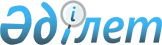 Об утверждении "КОНКУРСНЫХ УСЛОВИЙ РАЗМЕЩЕНИЯ ОБЪЕМОВ ИМПОРТА ЭТИЛОВОГО СПИРТА И ВОДКИ МЕЖДУ ЗАЯВИТЕЛЯМИ НА ПОЛУЧЕНИЕ ЛИЦЕНЗИИ"
					
			Утративший силу
			
			
		
					Приказ Министра экономики и торговли Республики Казахстан от 12 августа 1997 г. N 153. Зарегистрирован в Министерстве юстиции 04 сентября 1997 г. N 360. Утратил силу - приказом Министра финансов РК от 03.06.2005г. N 211




Извлечение из приказа Министра финансов РК от 03.06.2005г. N 211





      "В целях реализации распоряжения Премьер-Министра Республики Казахстан от 20 марта 2004 года N 77-р "О мерах по совершенствованию подзаконных актов", ПРИКАЗЫВАЮ:






      1. Признать утратившими силу некоторые приказы Министра финансов Республики Казахстан, согласно прилагаемому перечню...






      2. Настоящий приказ вводится в действие со дня подписания.






 






      Министр






 






                                    Приложение 






                                    к приказу Министра 






                                    финансов РК 






                                    от 03.06.2005г. N 211






 






                        Перечень некоторых






                   приказов Министра финансов






             Республики Казахстан, утративших силу






 






      ...






      3. Приказ Министра экономики и торговли Республики Казахстан от 12 августа 1997 г. N 153 "Об утверждении "КОНКУРСНЫХ УСЛОВИЙ РАЗМЕЩЕНИЯ ОБЪЕМОВ ИМПОРТА ЭТИЛОВОГО СПИРТА И ВОДКИ МЕЖДУ ЗАЯВИТЕЛЯМИ НА ПОЛУЧЕНИЕ ЛИЦЕНЗИИ"...". 






--------------------------------------------------------------------






 





 



 



 



      Во исполнение постановления Правительства Республики Казахстан от 27.06.97 г. N 1031 
 P971031_ 
 "О лицензировании импорта этилового спирта и водки в Республике Казахстан" приказываю: 



      Утвердить следующие "КОНКУРСНЫЕ УСЛОВИЯ РАЗМЕЩЕНИЯ ОБЪЕМОВ ИМПОРТА ЭТИЛОВОГО СПИРТА И ВОДКИ МЕЖДУ ЗАЯВИТЕЛЯМИ НА ПОЛУЧЕНИЕ ЛИЦЕНЗИИ": 



      1. В конкурсе на получение объемов импорта этилового спирта и водки могут участвовать на равных правах все заявители, представившие в Комиссию по лицензированию импорта этилового спирта и алкогольной продукции Министерства экономики и торговли (далее Комиссия) полный пакет документов, определенный постановлением Правительства Республики Казахстан N 1031 от 27.06.97 года "О лицензировании импорта этилового спирта и водки в Республике Казахстан". 



      В конкурсе на импорт этилового спирта участвуют только заявители, предоставившие лицензию на производство алкогольной продукции. 



      2. Комиссия оповещает о проведении и условиях конкурса через средства массовой информации, с указанием утвержденных (в количественном выражении) импортных объемов и сроков проведения конкурса на размещение указанного объема импорта за 15 дней до его проведения. 



      3. Каждый участник конкурса может подать только одно заявление на объявленный конкурс. 



      4. Участник конкурса несет все расходы, связанные с подготовкой и подачей документов. 



      5. Документы на получение лицензии принимаются Комиссией в течение первой декады каждого квартала. 



      Заявления, поданные после указанного срока, принимаются к очередному рассмотрению на общих основаниях в первой декаде следующего квартала. 



      Заявители, участвовавшие, но не прошедшие конкурс, могут повторно подать заявление для участия в последующих конкурсах. 



      6. Комиссия производит оценку и сопоставление поданных документов в соответствии с условиями, указанными в постановлении Правительства РК от 30.06.1997 года 1037 и пункта 9 настоящего Приказа. 



      7. Комиссия выносит решение по выдаче лицензии тем участникам, чьи конкурсные документы будут определены как отвечающие конкурсным условиям. 



      При этом во внимание будут приниматься финансовые, технические 

и производственные возможности участника конкурса.

     8. Преимущество при распределении разрешенных к ввозу объемов

этилового спирта и водки имеют импортеры:

     а) ввозящие высококачественную продукцию (наличие медали,

диплома и др.);

     б) вкладывающие инвестиции и/или создающие рабочие места на

территории Казахстана;

     в) в случае ввоза водки - заявители, не имеющие лицензии на

производство алкогольной продукции;

     г) не имеющие налоговых и таможенных льгот;

     д) не имеющие задолженности перед государственным бюджетом и

Пенсионным фондом;

     е) имеющие лицензию на хранение и оптовую реализацию

алкогольной продукции.

 



      9. Разрешенные к импорту объемы этилового спирта и водки размещаются поквартально, исходя из экономической целесообразности. При этом годовая доля импортируемых объемов этилового спирта и водки не должна превышать 20% годового объема (по количеству) их реализации на таможенной территории Республики Казахстан. 



      10. При наличие двух и более заявителей, прошедших конкурс с 

учетом требований, указанных в пункте 9, распределение между ними

объемов импорта производится:

     - для этилового спирта - с учетом действующих производственных

мощностей и технологии производства (заключение Агентства по

стандартизации);

     - для водки - в равных количествах или в пользу одного или

нескольких из них, при наличии письменного согласия других

участников, с учетом регионов поставок.

     11. В случае неполного использования заявителем объема импорта

по ранее полученной лицензии, высвободившиеся квоты могут быть

использованы при выдаче новых лицензий.

     12. Решения Комиссии оформляются протокольно.

     13. Выдача лицензии осуществляется в соответствии с действующим

порядком.

     Вице-министр

					© 2012. РГП на ПХВ «Институт законодательства и правовой информации Республики Казахстан» Министерства юстиции Республики Казахстан
				